На основу члана 60. Закона о јавним набавкама („Службени гласник РС“, бр. 124/2012, 14/2015 и 68/2015, у даљем тексту: Закон), Министарство за рад, запошљавање, борачка и социјална питања, Немањина 22-26, Београд,  упућује:ПОЗИВ ЗА ПОДНОШЕЊЕ ПОНУДA ЈН 8/2020  Наручилац: Министарство за рад, запошљаваље, борачка и социјална питањаАдреса наручиоца: Београд, Немањина 22-26Интернет страница наручиоца: www.minrzs.gov.rs Врста наручиоца: Орган државне управеВрста поступка јавне набавке: Отворени поступак јавне набавкеВрста предмета јавне набавке: УслугеШифра и назив из ОРН: 79810000 - Услуге штампањаБрој и назив јавне набавке: ЈН 8/2020  -  Услуге штампања, по партијамаПроцењена вредност јавне набавке: 52.500,00 динара, без ПДВПартије: Набавка је обликована по партијама, Наручилац покреће поступак за:  Напомена за резервисане јавне набавке:Предметна набавка је резервисана јавна набавка. У поступку јавне набавке могу учествовати само установе, организација, удружења или привредни субјекти за радно оспособљавање, професионалну рехабилитацију и запошљавање лица са инвалидитетом, ако та лица чине најмање 30% запослених, при чему сви учесници у заједничкој понуди и сви подизвођачи морају бити из наведене групације. Критеријум за доделу уговора: Избор најповољније понуде ће се извршити применом критеријума „најнижа понуђена цена“. Начин преузимања конкурсне документације, односно интернет адреса где је конкурсна документација доступна:Портал Управе за јавне набавке: www.ujn.gov.rs  као и на интернет адреси наручиоца: www.minrzs.gov.rsАдреса и интернет адреса државног органа или организације, односно органа или службе територијалне аутономије или локалне самоуправе где се могу благовремено добити исправни подаци о пореским обавезама, заштити животне средине, заштити при запошљавању, условима рада и сл:Министарство финансија www.mfin.gov.rs, Министарство пољопривреде и заштите животне средине www.mpzzs.gov.rs, Агенција за заштиту животне средине www.sepa.gov.rs, Министарство за рад, запошљавање, борачка и социјална питања www.minrzs.gov.rsНачин и рок подношења пoнуде: Понуђач понуду подноси непосредно преко писарнице Управе за заједничке послове републичких органа или путем поште у затвореној коверти или кутији, затворену на начин да се приликом отварања понуда може са сигурношћу утврдити да се први пут отвара. На полеђини коверте или на кутији навести назив и адресу понуђача. У случају  да понуду подноси група понуђача, на коверти је потребно назначити да се ради о групи понуђача и навести називе и адресу свих учесника у заједничкој понуди. Понуду доставити на адресу: Министарство за рад, запошљавање, борачка  и социјална питања, Немањина 22-2611000 Београдса назнаком: ,,Понуда за јавну набавку - Услуге штампања, по партијама, Партија 1 - Штампање корица за Национална признања у области безбедности и здравља на раду, ЈН 8/2020 - НЕ ОТВАРАТИ”. Понуда се сматра благовременом уколико је примљена од стране наручиоца до 23. марта  2020. године до 13,00 сати. Отварање понуда:Отварање понуда обавиће се истог дана 23. марта 2020. године у 13,30 сати на адреси: Министарство за рад, запошљавање, борачка и социјална питања, Београд, Немањина 22-26, крило Ц, спрат V, канцеларија број 14, у присуству чланова комисије, понуђача и заинтересованих лица.Услови под којим представници понуђача могу учествовати у поступку отварања понуда: Представник понуђача који је поднео понуду пре почетка поступка, мора предати комисији посебно писано овлашћење за присуство у поступку отварања понуда, оверено и потписано од стране законског заступника понуђача.Рок за доношење одлуке о додели уговора:  25 дана од дана отварања понуда;Контакт: Богољуб Станковић, е - mail: bogoljub.stankovic@minrzs.gov.rs     КОМИСИЈА ЗА ЈАВНУ НАБАВКУБрој: 404-02-25/3/2020-22Датум: 21. фебруар 2020. годинеНемањина 22-26Б е о г р а дБрој ПартијеОписОпшти речник набавкеПроцењена вредност у динарима без ПДВ1Штампање корица за Национална признања у области безбедности и здравља на раду79810000 - Услуге штампања52.500,00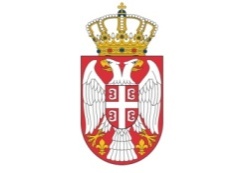 